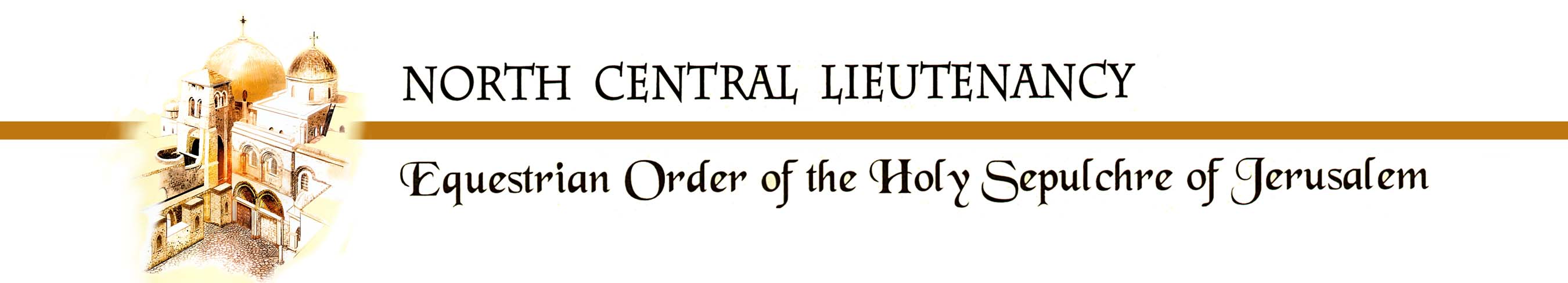 Covington/Lexington SectionAPPLICATION FOR ACCEPTANCE AS A SQUIRE Individuals wishing to be a member of the Fellowship of Squires of the Equestrian Order of the Holy Sepulchre of Jerusalem must be active, practicing Catholics in good standing and have a desire to serve the Church.  The applicant will be advised by the Squire Master when all approvals have been obtained. Nomination by itself does not guarantee acceptance of the candidate as a Squire. Please complete all of the information requested below legibly and accurately:Name: _________________________________________________________________  	(First Name) 			(Middle Name) 				(Last Name) 
Home Address:  ___________________________________________________________(Street and or Apartment Number)
City: _____________________________ State: ____________________ Zip:  ________
Phone: _________________ Email: __________________________________________ 
Occupation:  ___________________________________________________________ _ 
Home Diocese or Archdiocese: _________________________________________________ 
Home Parish: ____________________________________________________________ 
Parish Address: ___________________________________________________________ 
Name of Pastor:  ____________________________ ______________________________
Address of Pastor:  _________________________________________________________
Signature of Applicant: __________________________________Date: ________________ Complete and return this form by mail or email to squires@eohsjcovington.org 